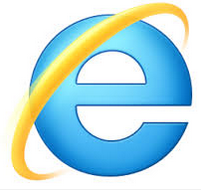 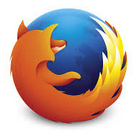 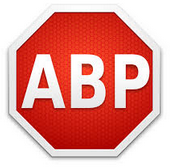 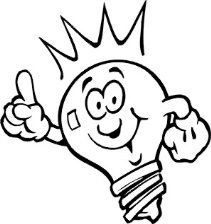 Internet ExplorerVoici la procédure pour désactiver le bloqueur de fenêtre intempestives d’Internet Explorer.Il existe 2 solutions, soit désactiver le bloqueur complètement, soit le désactiver uniquement pour l’espace famille. Solution 1 : Désactiver le bloqueurAller dans le menu « Outils »Sélectionner le menu « Bloqueur de fenêtres contextuelles » Choisir « Désactiver le bloqueur de fenêtres contextuelles »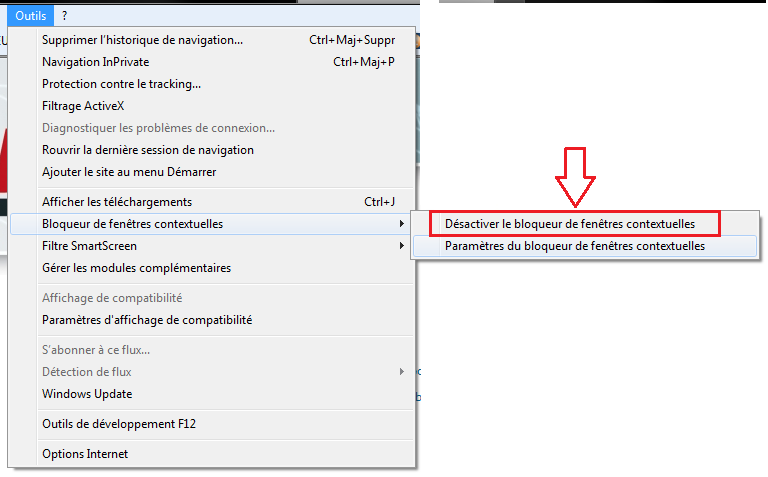 Solution 2 : Désactiver le bloqueur seulement pour le site http://espace-famille.amiens.fr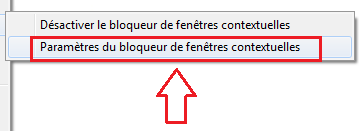 Aller dans le menu « Outils »Sélectionner le menu « Bloqueur de fenêtres contextuelles » Choisir « Paramètres du bloqueur de fenêtres contextuelles » Dans la fenêtre qui s’est ouverte,  il faut renseigner la case « adresse su site web à autoriser » avec l’adresse http://espace-famille.amiens.fr et cliquer sur le bouton « ajouter »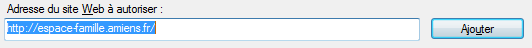 FireFoxVoici la procédure pour désactiver le bloqueur de fenêtre intempestives de Firefox.Il existe 2 solutions, soit désactiver le bloqueur complètement, soit le désactiver uniquement pour l’espace famille. Solution 1 : Désactiver le bloqueurAller dans le menu « Options »Sélectionner l’onglet « Contenu » Décocher la case Bloquer les fenêtres popup »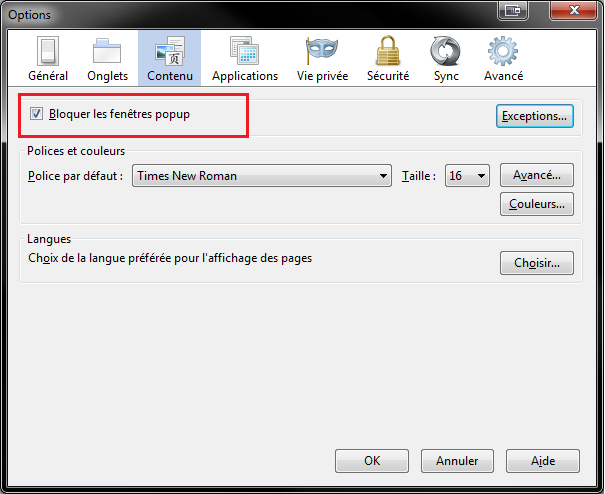 Solution 2 : Désactiver le bloqueur seulement pour le site http://espace-famille.amiens.frAller dans le menu « Options »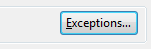 Sélectionner l’onglet « Contenu » Cliquer sur le bouton « Exceptions »Dans la fenêtre qui s’est ouverte,  il faut renseigner la case « adresse du site web » avec l’adresse http://espace-famille.amiens.fr et cliquer sur le bouton « Autoriser »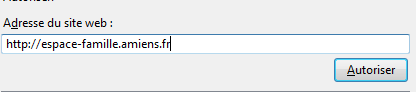 AdblockVoici la procédure pour désactiver le bloqueur de publicité Adblock.Il existe 2 solutions, soit désactiver le bloqueur complètement, soit le désactiver uniquement pour l’espace famille. Module Firefox : 	Solution 1 : Désactiver le bloqueurCliquer sur le bouton Adblock en haut à droite 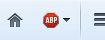 Cliquer sur « Désactiver partout » 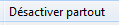 Solution 2 : Désactiver le bloqueur seulement pour le site http://espace-famille.amiens.frCliquer sur le bouton Adblock en haut à droite Cliquer sur « Désactiver pour espace-famille.amiens.fr »Module Chrome : Solution 1 : Désactiver le bloqueurAller dans le menu « Plus d’outils » puis dans « Extensions »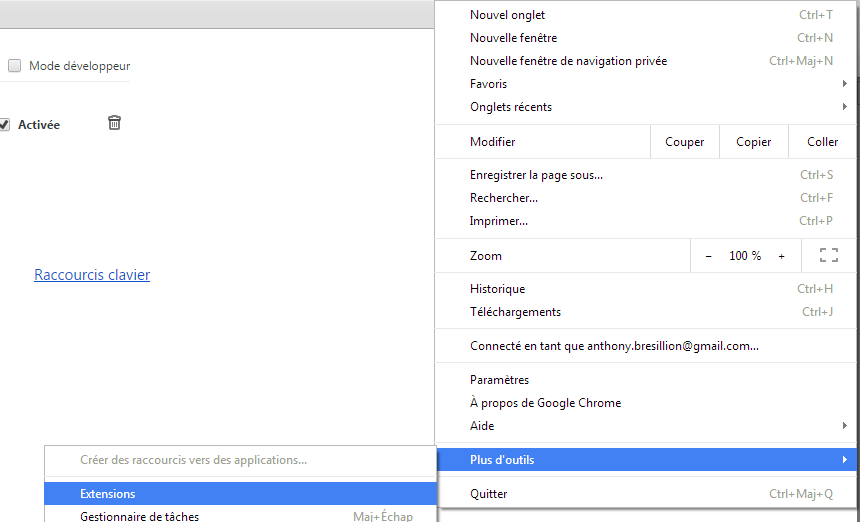 Décocher la case « Activée »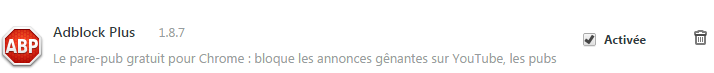 Solution 2 : Désactiver le bloqueur seulement pour le site http://espace-famille.amiens.frCliquer sur le bouton Adblock en haut à droite 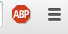 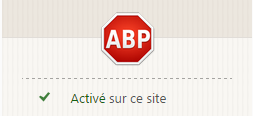 Cliquer sur le bouton « Activé sur ce site » 